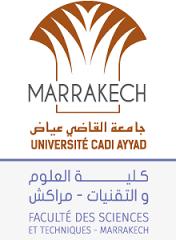 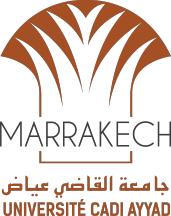 Fiche de présentation de la formationLICENCE PROFESSIONNELLE D'UNIVERSITEGénie Civil (GC)Compétences viséesMaitriser les outils des structures dans un bureau d’étude : dimensionnement des structures courantes en Eurocodes, concevoir, dessiner et dimensionner une ossature de bâtiment en acier ou en construction mixte. Maitriser les outils de CAO/DAO – Métré. Produire, éditer et contrôler un plan d’exécution à l’aide de logiciel CAO/DAO. Proposer des solutions techniques en optimisant les coûts de ma in d’œuvre et de matériaux Coordination et gestion des équipes de travail. Objectifs de la formationLa licence professionnelle Génie Civil a été conçue dans le but de répondre aux besoins grandissants du marché de l’emploi au Maroc en métiers du Génie Civil. Elle vise l’insertion rapide des lauréats dans l’entreprise en les formant à la conception, l’exécution, la gestion et la conduite des projets en Génie Civil. Les débouchés professionnels se répartissent dans les grandes et moyennes entreprises, les bureaux d’études, méthodes, calculs et les laboratoires de contrôle.Public cibleBac +2 : DEUG Scientifique, DUT (Génie civile ou thermique), BTS (Bâtiment, travaux public), DEUST, ISTA, Diplôme EST, OFPPT ou tout autre diplôme équivalent compatible avec la formation professionnelle proposée. Licence Professionnelle d’Université.ModalitésFrais de dossier : 300 DhCoût de formation : 25000 Dh (50% au début du semestre 1 et 50% au début du semestre 2)Lieu de formation : FST - MarrakechDéroulement de la formation : 2 semestresProcédure de Sélection : l’admission est prononcée par un jury d’admission après un examen du   dossier de candidature et un entretien oral.Effectif minimum (en dessous duquel la formation ne peut avoir lieu) : 20Evaluation : ModulaireProgrammeLes cours seront dispensées par le corps professoral de la FST-Marrakech et des professionnels du secteur génie civil : BET AZ, BET SBingenierie, OCI Consulting.Contenu pédagogiqueModule 1 : Dessin et ArchitectureModule 2 : Matériaux de construction, Matériaux Traditionnels et Laboratoire Module 3 : Résistance des Matériaux et Calcul de StructureModule 4 : Construction Métallique et Béton ArméModule 5 : Mécanique du sol et ouvrages géotechniquesModule 6 : Lots Techniques, Electricité, Thermique et Plomberie SanitaireModule 7 : Topographie et Infrastructures VRDModule 8 : Gestion des marchés, Organisation, conduite de chantier et création des Entreprises Module 9 : Métré TceM10 – M11 – M12 : Stage de fin d’étudesDates importantesDate limite de Dépôts de dossiers : 11 octobre 2018  Les dossiers doivent être au service de la scolarité de la FST (Mohamed JBILOU).Affichage de la liste des candidats convoqués pour le concours sur le site de la FSTG :   12 octobre 2018  Concours d’accès :   14 octobre 2018. Affichage des résultats : 16 Octobre 2018 Début des cours : 22 Octobre 2018.ContactResponsable de la formation : Mustafa BENYOUCEFAdresse postale: B.P 549,  Av. Abdelkarim Elkhattabi, Guéliz  MarrakechTél. : 0524 43 34 04 / 06 63 58 03 03 (Pr Mustafa BENYOUCEF)Fax : 0524 43 31 70E-Mail : m.benyoucef@uca.ma